Remote Learning                Year: 6               Week beginning: 07.03.22  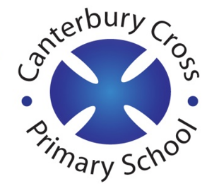 Email address to return completed work to: 6A  remotelearning6a@cantcros.bham.sch.uk  6D  remotelearning6d@cantcros.bham.sch.uk  Day 1:Subject:Day 1:Literacy Click and enlarge to complete task.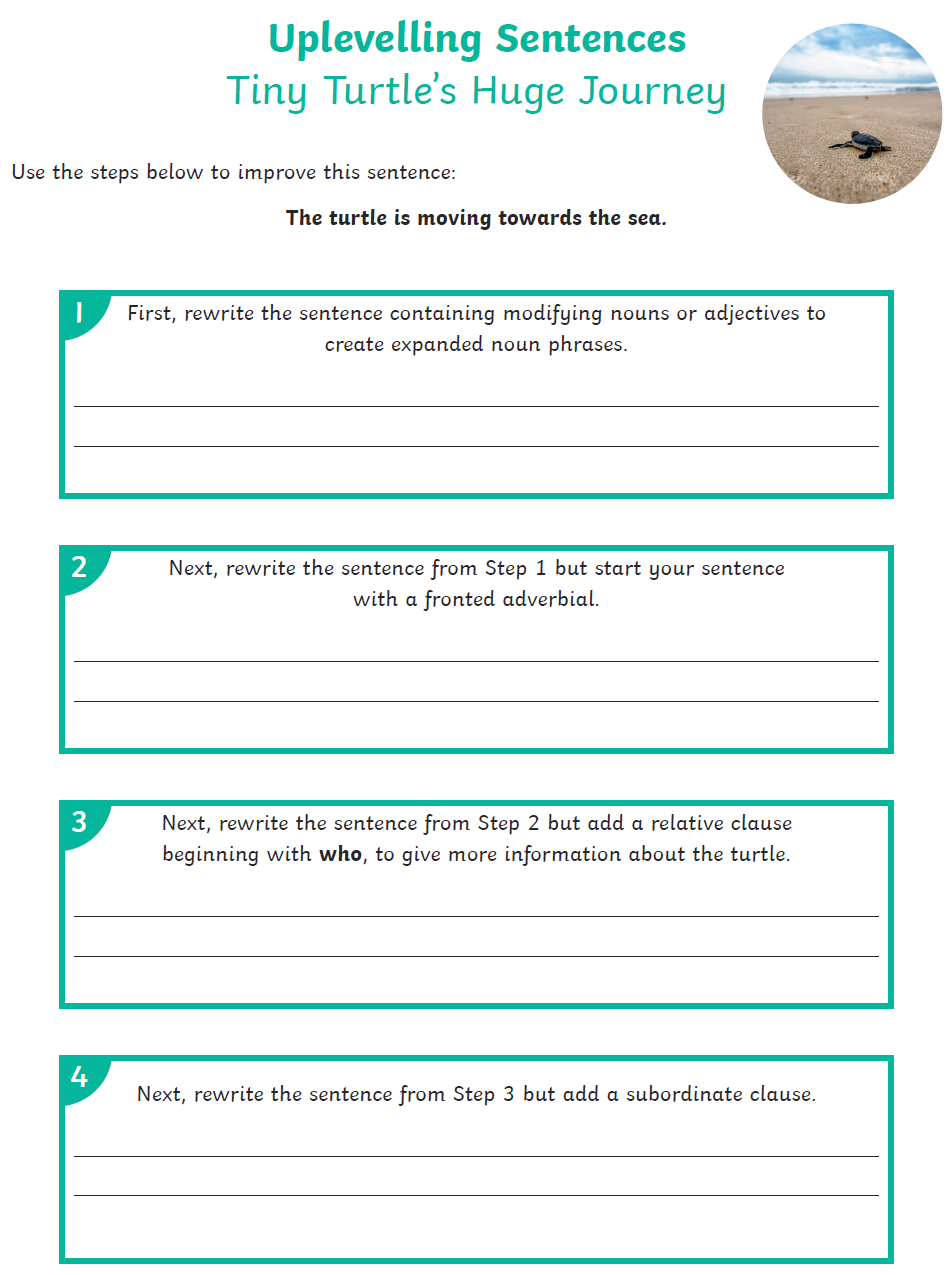 Day 1:MathsClick and enlarge to complete task.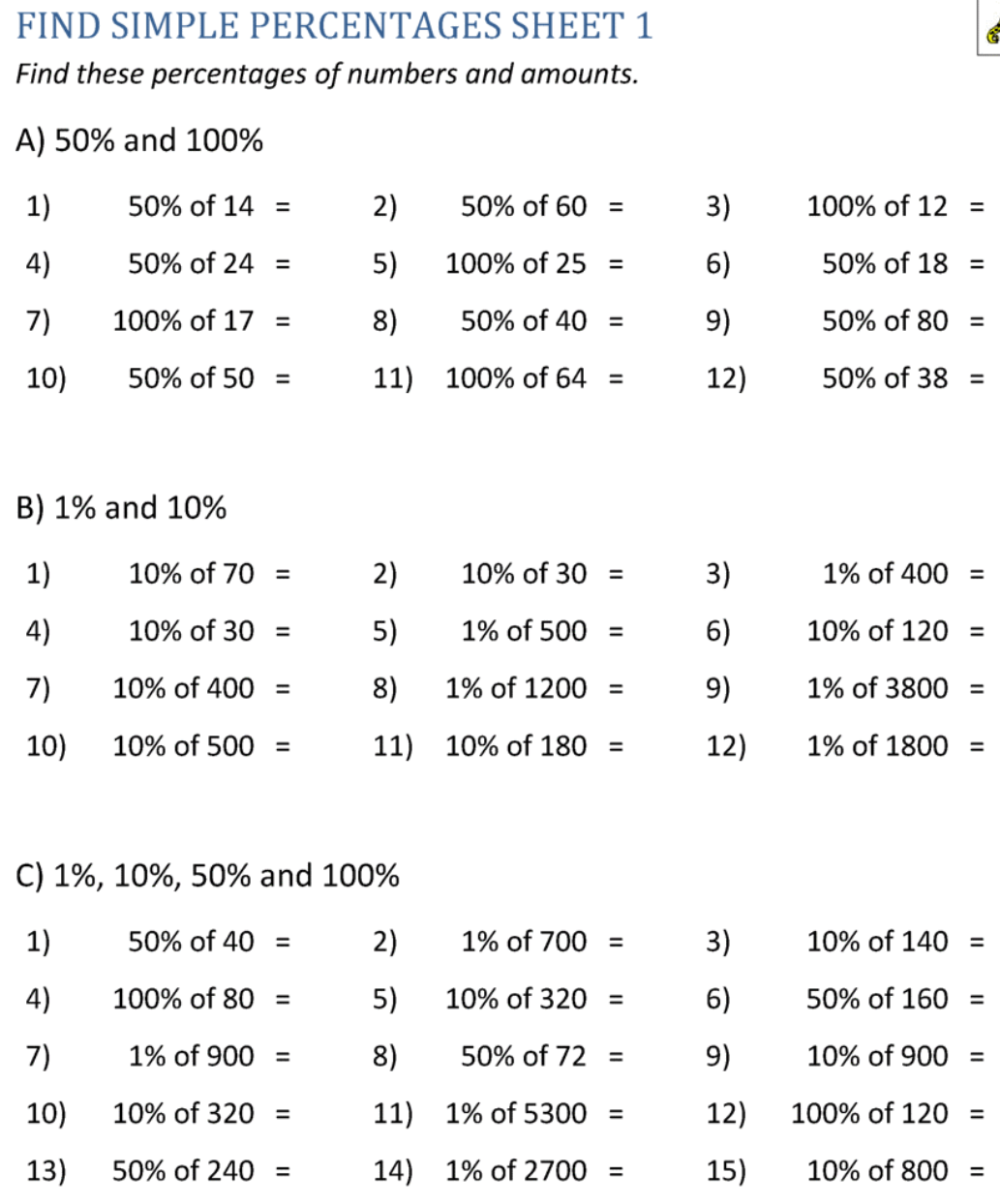 Day 1:Foundation subjectArtHow to draw Spidermanhttps://www.youtube.com/watch?v=cvESbL06ETM Day 1:PE linkSpiderman kids workouthttps://www.youtube.com/watch?v=RLbG3gZIwEo Day 2:Subject:Day 2:Literacy Click and enlarge to complete task.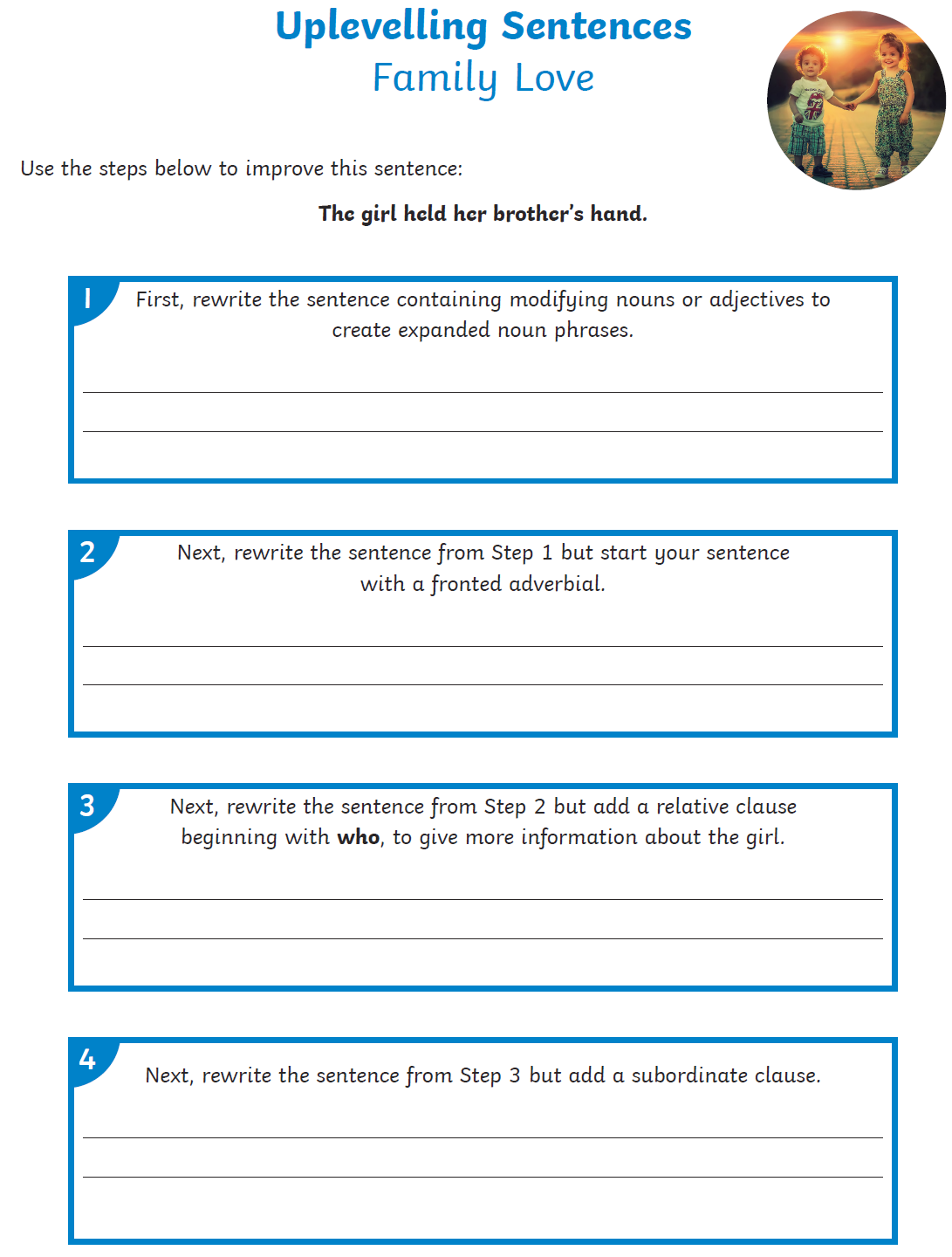 Day 2:MathsClick and enlarge to complete task. 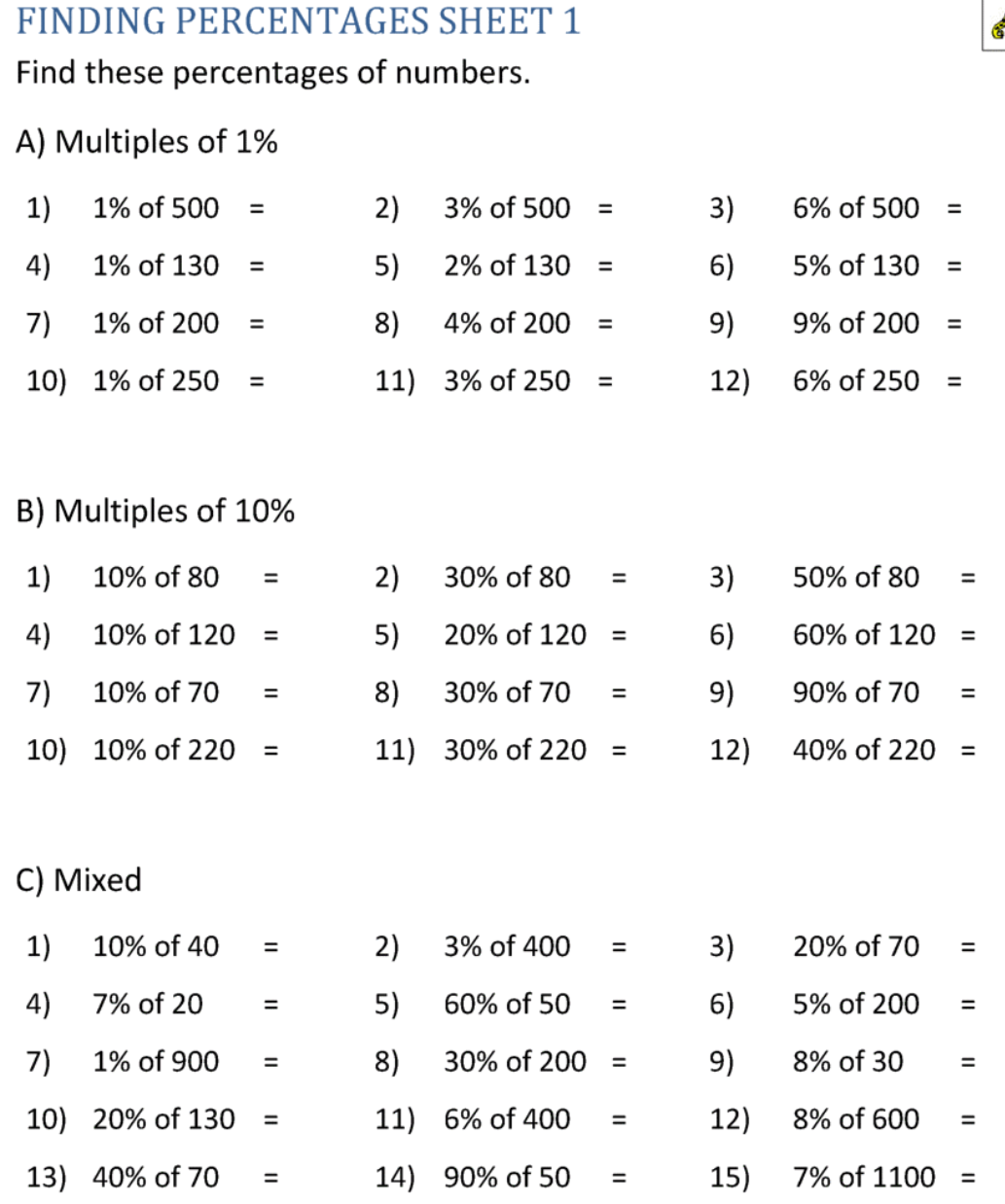 Day 2:Foundation subjectPSHEMen and women at workhttps://classroom.thenational.academy/lessons/men-and-women-at-work-c8v3et Day 2:PE linkExercise for kidshttps://www.youtube.com/watch?v=oc4QS2USKmk Day 3:Subject:Day 3:Literacy Click and enlarge to complete task.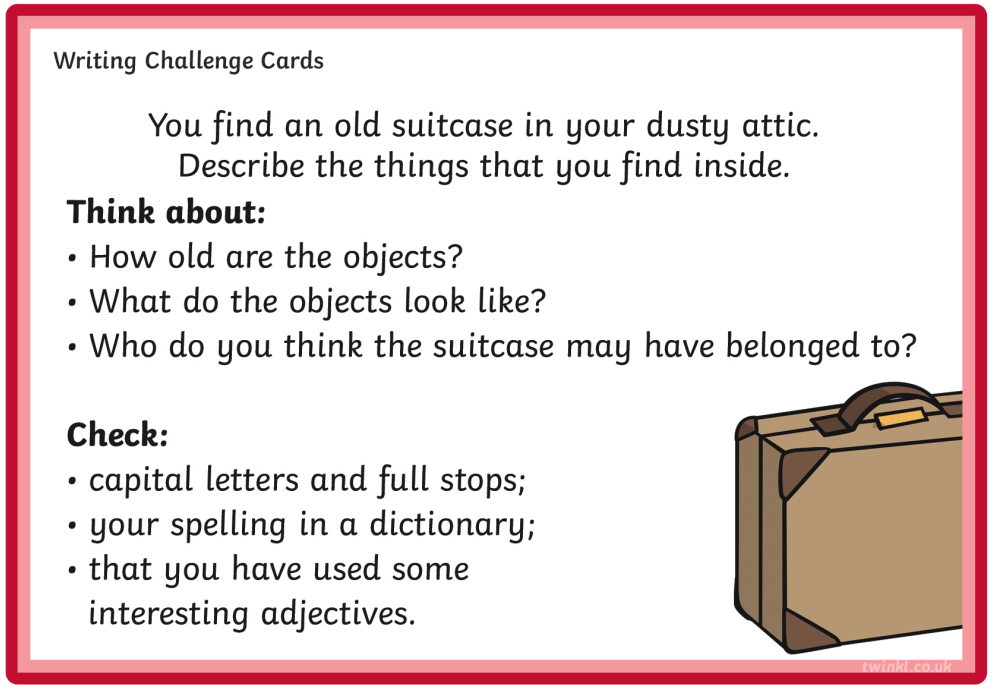 Day 3:MathsClick and enlarge to complete task.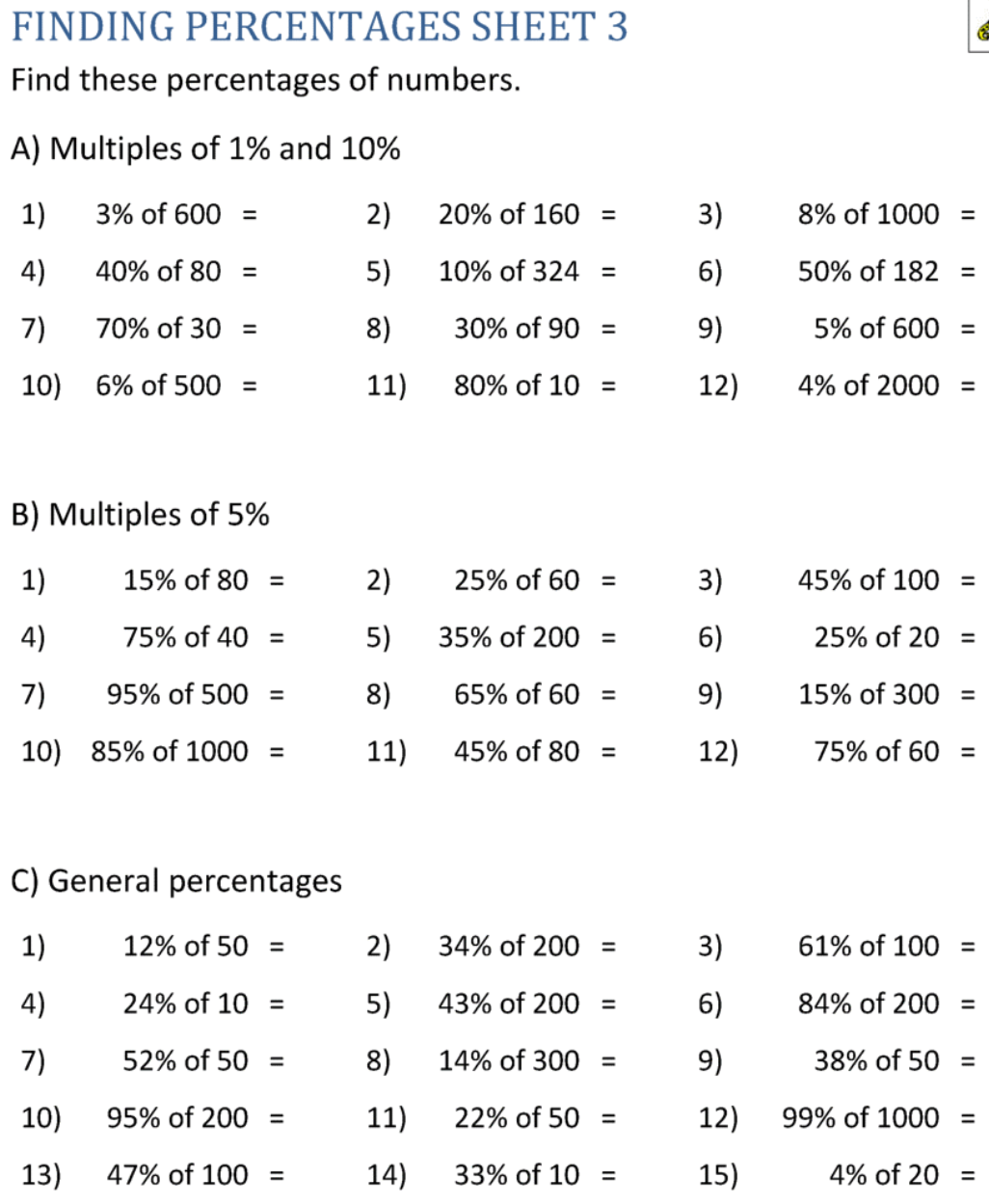 Day 3:Foundation subjectScienceHistory of Science - has our understanding and use of electricity developed?https://classroom.thenational.academy/lessons/how-has-our-understanding-and-use-of-electricity-developed-6rw68t Day 3:PE linkYoga freeze dance 2https://www.youtube.com/watch?v=6CAlcBFADFI Day 4:Subject:Day 4:Literacy Click and enlarge to complete task. 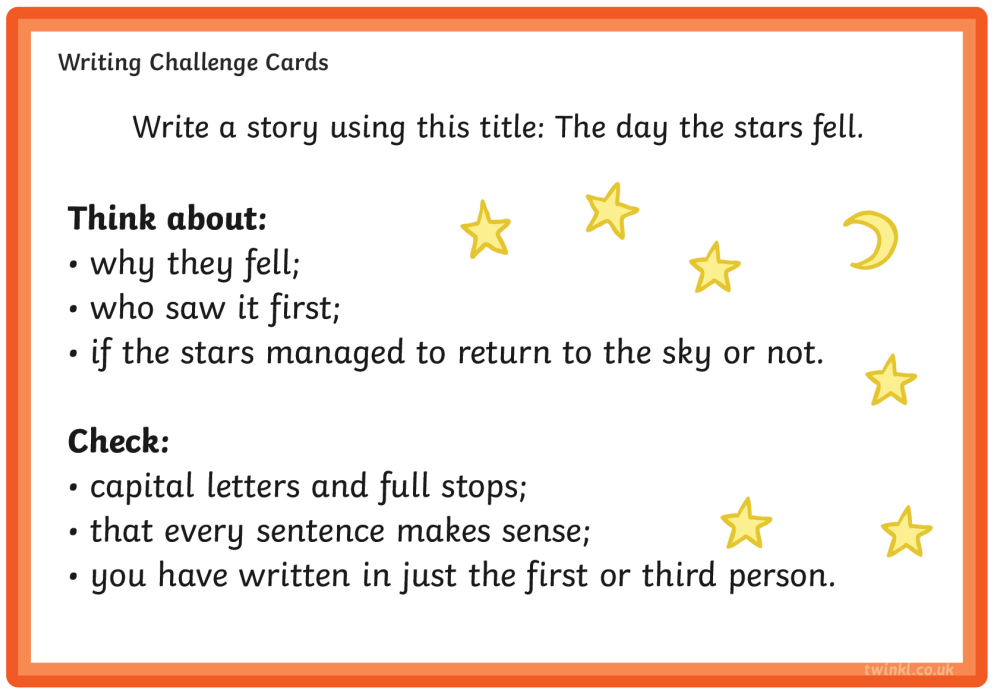 Day 4:MathsClick and enlarge to complete task.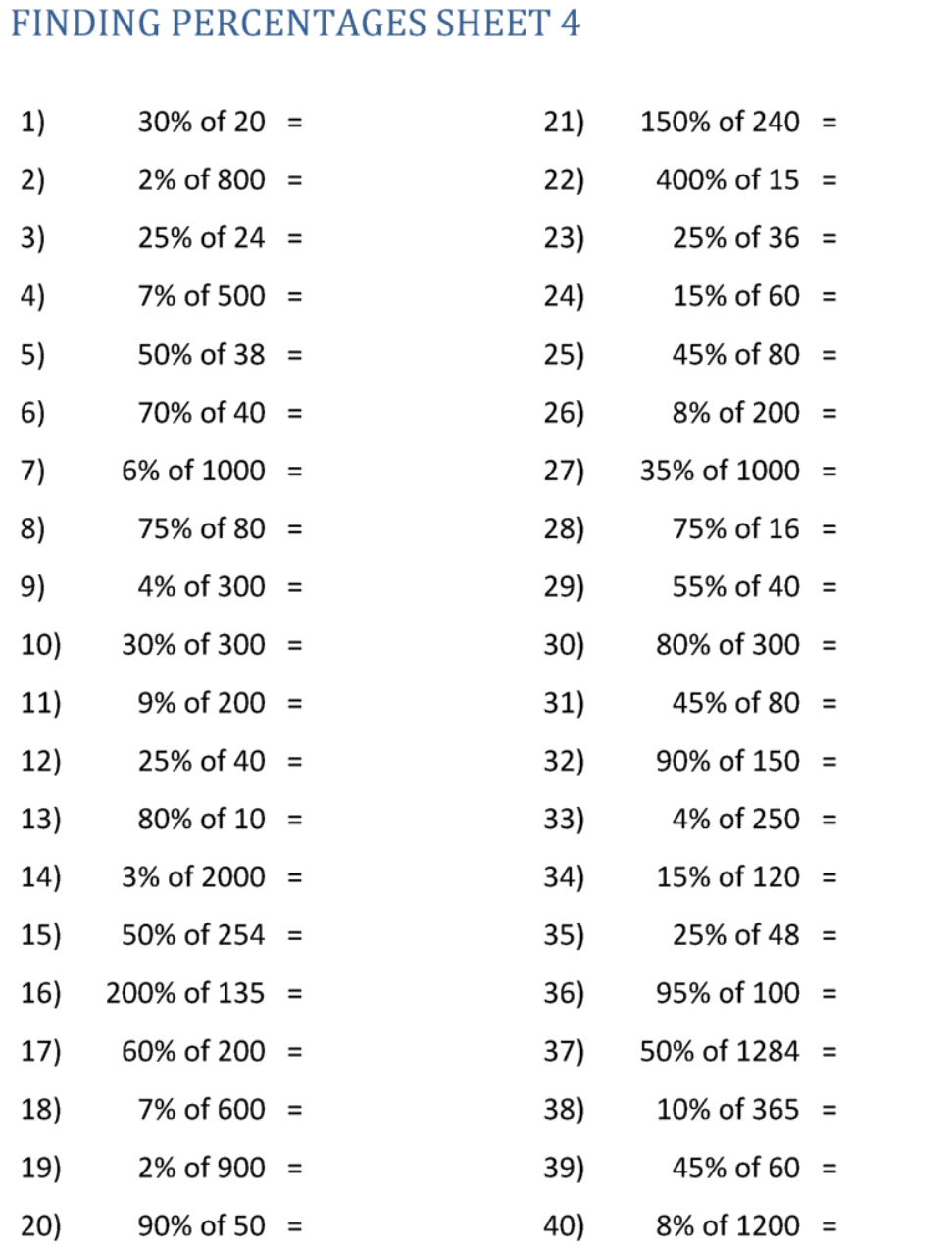 Day 4:Foundation subjectScienceHistory of Science – how has human use of materials changed over time?https://classroom.thenational.academy/lessons/how-has-human-use-of-materials-changed-over-time-6dhpcr Day 4:PE linkKids exerciseshttps://www.youtube.com/watch?v=dQ_PK7Z-vv4  Day 5:Subject:Day 5:Literacy Click and enlarge to complete task.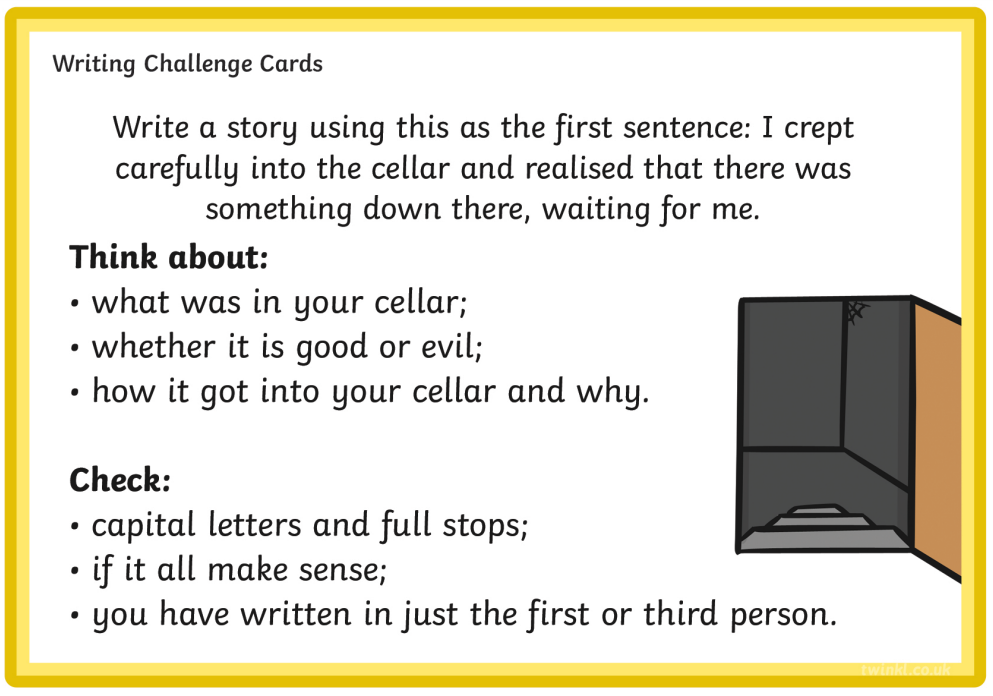 Day 5:MathsArithmetichttps://myminimaths.co.uk/year-6-arithmetic-practice-paper-week-17/ Day 5:Foundation subjectArtHow To Draw A Lamborghini Huracanhttps://www.youtube.com/watch?v=Dqxesak1ESI Day 5:PE linkRed Light, Green Light dance partyhttps://www.youtube.com/watch?v=2tRCBPk4NMQ 